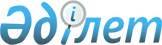 О внесении изменений в приказ исполняющего обязанности Министра энергетики Республики Казахстан от 29 мая 2015 года № 380 "Об утверждении регламентов государственных услуг Министерства энергетики Республики Казахстан в сфере нефти и газа"
					
			Утративший силу
			
			
		
					Приказ и.о. Министра энергетики Республики Казахстан от 13 апреля 2018 года № 125. Зарегистрирован в Министерстве юстиции Республики Казахстан 2 мая 2018 года № 16855. Утратил силу приказом Министра энергетики Республики Казахстан от 10 апреля 2020 года № 139.
      Сноска. Утратил силу приказом Министра энергетики РК от 10.04.2020 № 139 (вводится в действие по истечении двадцати одного календарного дня после дня его первого официального опубликования).
      ПРИКАЗЫВАЮ:
      1. Внести в приказ исполняющего обязанности Министра энергетики Республики Казахстан от 29 мая 2015 года № 380 "Об утверждении регламентов государственных услуг Министерства энергетики Республики Казахстан в сфере нефти и газа" (зарегистрирован в Реестре государственной регистрации нормативных правовых актов за № 11604, опубликован 12 августа 2015 года в информационно-правовой системе "Әділет") следующие изменения:
      в регламенте государственной услуги "Выдача лицензии на проектирование (технологическое) и (или) эксплуатацию горных производств (углеводородное сырье), нефтехимических производств, эксплуатацию магистральных газопроводов, нефтепроводов, нефтепродуктопроводов в сфере нефти и газа", утвержденном указанным приказом:
      подпункт 1)  пункта 8 изложить в следующей редакции:
      "1) регистрация в день поступления заявления (электронным способом) на получение государственной услуги работником услугодателя (в понедельник-пятницу – с 9.00 до 18.30);";
       в регламенте государственной услуги "Аккредитация газосетевых организаций", утвержденном указанным приказом:
      подпункт 1) пункта 8 изложить в следующей редакции:
      "1) регистрация в день поступления заявления (электронным способом) на получение государственной услуги работником услугодателя (в понедельник-пятницу – с 9.00 до 18.30);". 
      2. Департаменту государственной инспекции в нефтегазовом комплексе Министерства энергетики Республики Казахстан в установленном законодательством Республики Казахстан порядке обеспечить:
      1) государственную регистрацию настоящего приказа в Министерстве юстиции Республики Казахстан;
      2) в течение десяти календарных дней со дня государственной регистрации настоящего приказа направление его копии в бумажном и электронном виде на казахском и русском языках в Республиканское государственное предприятие на праве хозяйственного ведения "Республиканский центр правовой информации" для официального опубликования и включения в Эталонный контрольный банк нормативных правовых актов Республики Казахстан;
      3) в течение десяти календарных дней после государственной регистрации настоящего приказа направление его копии на официальное опубликование в периодические печатные издания;
      4) размещение настоящего приказа на интернет-ресурсе Министерства энергетики Республики Казахстан после его официального опубликования;
      5) в течение десяти рабочих дней после государственной регистрации настоящего приказа в Министерстве юстиции Республики Казахстан представление в Департамент юридической службы Министерства энергетики Республики Казахстан сведений об исполнении мероприятий, предусмотренных подпунктами 2), 3) и 4) настоящего пункта.
      3. Контроль за исполнением настоящего приказа возложить на курирующего вице-министра энергетики Республики Казахстан.
      4. Настоящий приказ вводится в действие по истечении десяти календарных дней после дня его первого официального опубликования.
					© 2012. РГП на ПХВ «Институт законодательства и правовой информации Республики Казахстан» Министерства юстиции Республики Казахстан
				
      Исполняющий обязанности
Министра энергетики
Республики Казахстан 

Б. Акчулаков
